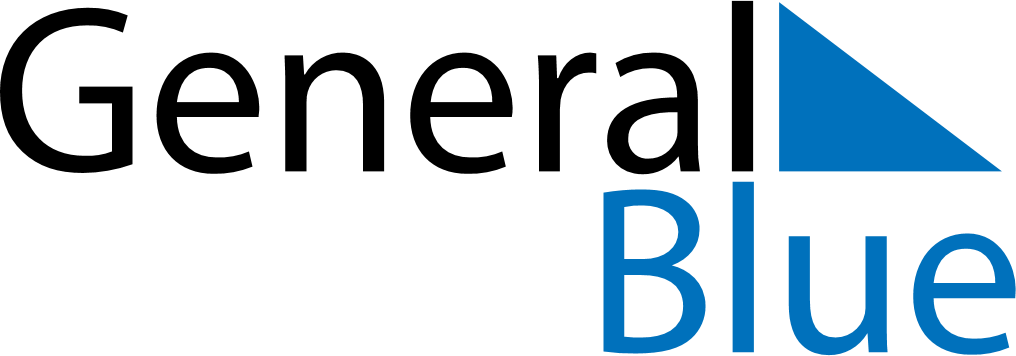 Weekly CalendarOctober 19, 2020 - October 25, 2020Weekly CalendarOctober 19, 2020 - October 25, 2020Weekly CalendarOctober 19, 2020 - October 25, 2020Weekly CalendarOctober 19, 2020 - October 25, 2020Weekly CalendarOctober 19, 2020 - October 25, 2020Weekly CalendarOctober 19, 2020 - October 25, 2020MONDAYOct 19TUESDAYOct 20TUESDAYOct 20WEDNESDAYOct 21THURSDAYOct 22FRIDAYOct 23SATURDAYOct 24SUNDAYOct 25